AYSO Standard Regional Policies & Protocols – Addendum B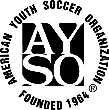 Additional Regional Policies and Guidelines#Policy or Guideline